Sept. 26, 2018Journal Entry #10ART THINK: Which of the art works below do you like, or connect to the most and WHY?Now record on your Assignment/Homework Log the following:Discuss objectives for the day or what we will try to get done: Discuss Art ThinkTurn in rain drips and simple shapes (if you haven’t already).  Talk about White on Black Still Life project (look at task sheet)Begin Still LifeWhich of the following artworks do you connect with the most and WHY:1.  2. 3. 4. 5.6.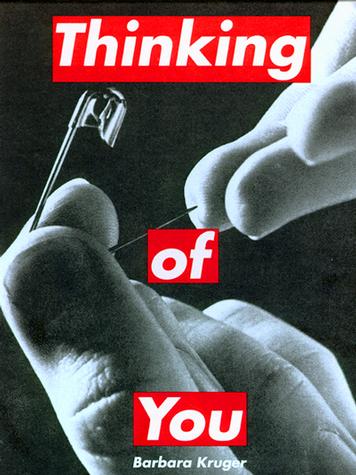 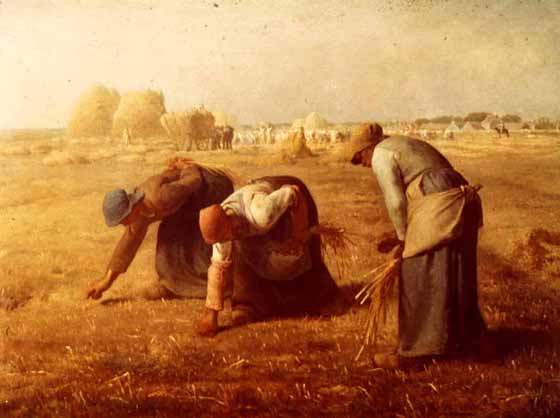 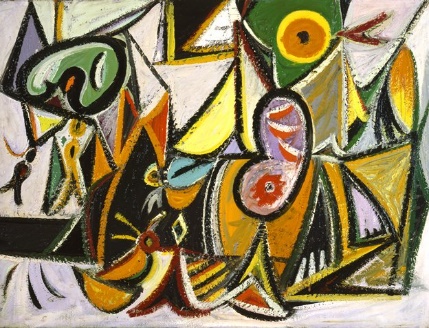 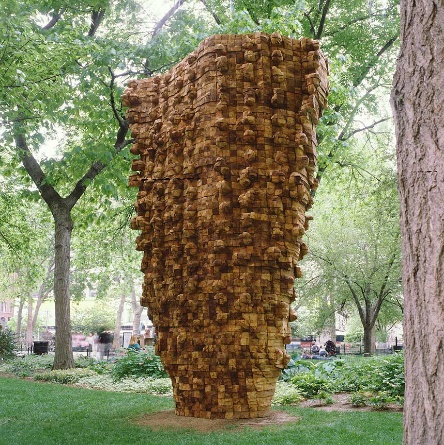 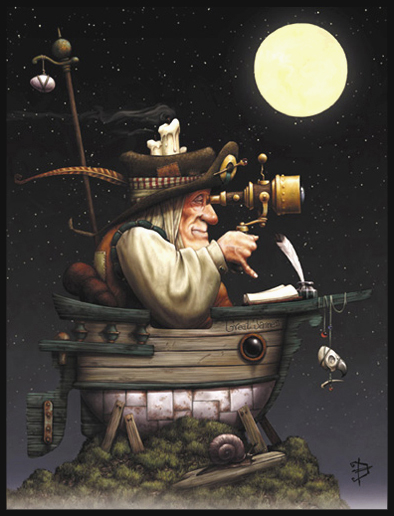 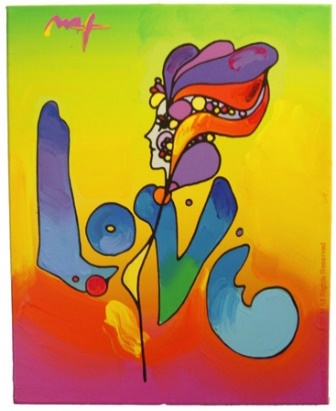 Assignment/HomeworkDue DateJournal check (forgot last time)Sept 26th Rain drips and shading on simple shapesSept. 26th HW: #7 sketch book promptSept. 28th 